คำนำ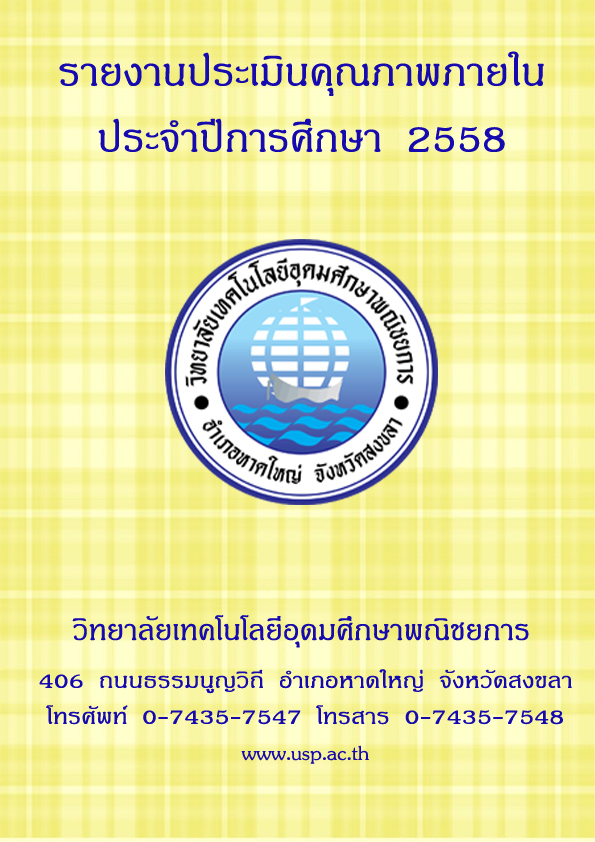 พระราชบัญญัติการศึกษาแห่งชาติ พ.ศ.  2542  และแก้ไขเพิ่มเติม  (ฉบับที่ 2)  พ.ศ. 2545 ได้กำหนดจุดมุ่งหมายและหลักการในด้านคุณภาพการศึกษาตามหมวดที่ 6 ว่าด้วยมาตรฐานและการประกันคุณภาพการศึกษา มาตรา 48  ได้กำหนดให้หน่วยงานต้นสังกัดและสถานศึกษา จัดให้มีระบบการประกันคุณภาพภายใน   และถือว่าการประกันคุณภาพภายในเป็นส่วนหนึ่งของกระบวนการบริหารจัดการศึกษาที่ต้องมีการดำเนินการอย่างต่อเนื่อง โดยมีการจัดทำรายงานการประเมินคุณภาพภายใน ประจำปีของสถานศึกษาเอกชนประเภทอาชีวศึกษาเสนอต่อหน่วยงานต้นสังกัดหน่วยงานที่เกี่ยวข้อง และเปิดเผยต่อสาธารณชน เพื่อนำไปสู่การพัฒนาคุณภาพและมาตรฐานการศึกษาและเพื่อรองรับการประกันคุณภาพภายนอก	ด้วยกระทรวงศึกษาธิการได้ประกาศใช้มาตรฐานการอาชีวศึกษา พ.ศ. 2555 เพื่อการประกันคุณภาพภายในของสถานศึกษา เมื่อวันที่ 4 กรกฎาคม 2555 โดยใช้เป็นเป้าหมายในการจัดการอาชีวศึกษาในสถานศึกษา ทั้งภาครัฐ เอกชน และด้านการประกันคุณภาพภายในสถานศึกษา ซึ่งมาตรฐานการอาชีวศึกษา พ.ศ. 2555 ประกอบด้วย จำนวน  7  มาตรฐาน  35  ตัวบ่งชี้                 วิทยาลัยเทคโนโลยีอุดมศึกษาพณิชยการจึงได้จัดทำรายงานการประเมินคุณภาพภายใน            ประจำปีการศึกษา  2558 โดยคณะทำงานที่วิทยาลัยแต่งตั้งขึ้นเพื่อประเมินผลการดำเนินงานของวิทยาลัยในรอบปีการศึกษา 2558 และใช้เป็นแนวทางนำไปสู่การพัฒนาการดำเนินงานของวิทยาลัยต่อไป การทำรายงานการประเมินคุณภาพภายใน ฉบับนี้ได้รับความร่วมมืออย่างดีจากคณะครู อาจารย์ และบุคลากร ทุกฝ่ายที่ทำงานอย่างเต็มความสามารถ ซึ่งนำไปสู่การพัฒนานักเรียน นักศึกษา ของวิทยาลัยให้เป็นคนเก่ง คนดี มีความสุข ตามจุดมุ่งหมายการจัดการศึกษาตามพระราชบัญญัติการศึกษาแห่งชาติ พ.ศ. 2542 และแก้ไขเพิ่มเติม (ฉบับที่ 2) พ.ศ. 2545 ตามเกณฑ์มาตรฐานการอาชีวศึกษา เกณฑ์มาตรฐานคุณภาพภายนอกของสำนักงานรับรองมาตรฐานและประเมินคุณภาพการศึกษา (องค์การมหาชน) : สมศ. และแผนพัฒนาวิทยาลัย พ.ศ. 2554-2558	วิทยาลัยขอขอบคุณคณะกรรมการบริหาร คณะกรรมการดำเนินงาน  บุคลากรของวิทยาลัยทุกฝ่ายและผู้เกี่ยวข้องที่ให้ความร่วมมือ และมีส่วนร่วมจนรายงานการประเมินคุณภาพภายใน ประจำปี 2558 เสร็จสมบูรณ์และนำไปเป็นประโยชน์ในการจัดการคุณภาพการศึกษาให้มีประสิทธิภาพต่อไป คณะกรรมการดำเนินงานวิทยาลัยเทคโนโลยีอุดมศึกษาพณิชยการ     16   มิถุนายน  2559สารบัญรายงานประเมินคุณภาพภายในสถานศึกษาเอกชน ประเภทอาชีวศึกษา ประจำปีการศึกษา  2558.........................................................................................................ตอนที่ 1สภาพทั่วไปของสถานศึกษาข้อมูลทั่วไปของสถานศึกษาชื่อสถานศึกษา  วิทยาลัยเทคโนโลยีอุดมศึกษาพณิชยการที่ตั้ง  	เลขที่ 406 ถนนธรรมนูญวิถี อำเภอหาดใหญ่ จังหวัดสงขลา รหัสไปรษณีย์ 90110          	โทรศัพท์  0-7424-6227 , 0-7435-7547-8 โทรสาร 0-7435-7548  เว็บไซต์ www.usp.ac.th 	E-mail :  uspschool@hotmail.com	สังกัด	สำนักงานคณะกรรมการการอาชีวศึกษาข้อมูลด้านเศรษฐกิจ สังคม ชุมชนบริเวณสถานศึกษาสภาพสังคมของชุมชนบริเวณใกล้สถานศึกษาเป็นสถานประกอบการภาคเอกชนสภาพเศรษฐกิจของชุมชน ฐานะทางเศรษฐกิจรายได้ตั้งแต่ ปานกลาง ถึง ดีข้อมูลของผู้ปกครอง   ผู้ปกครองส่วนใหญ่วุฒิการศึกษาระดับมัธยมขึ้นไป  อาชีพรับราชการ , อาชีพค้าขายและรับจ้าง ประวัติสถานศึกษา	   วิทยาลัยเทคโนโลยีอุดมศึกษาพณิชยการ ตั้งอยู่เลขที่ 406 ถนนธรรมนูญวิถี อำเภอหาดใหญ่ จังหวัดสงขลา รหัสไปรษณีย์ 90110 โทรศัพท์ 0-7424-6227 , 0-7435-7547-8 โทรสาร 0-7435-7548 เว็บไซต์ www.usp.ac.th ผู้รับใบอนุญาต นายสุพจน์  จันทราช  ผู้จัดการ  นายสุภาพ  จันทราช ผู้อำนวยการ                 นางกมรา  สะเตโช เป็นวิทยาลัยเอกชนประเภทอาชีวศึกษา สังกัดสำนักงานคณะกรรมการส่งเสริมการศึกษาเอกชน เปิดทำการสอนเมื่อ พ.ศ. 2524 มีพื้นที่  2 งาน 15 6/10  ตารางวา ประกอบด้วยอาคารเรียนและอาคารสำนักงาน จำนวน 5 หลัง จำนวน 88 ห้องเรียน โรงอาหาร 1 หลัง สนามบาสเกตบอลและวอลเลย์บอล 1 สนาม ลานพักผ่อน 4 แห่ง	ปัจจุบันวิทยาลัยเทคโนโลยีอุดมศึกษาพณิชยการ เปิดสอนหลักสูตรการศึกษาขั้นพื้นฐาน ระดับประกาศนียบัตรวิชาชีพ (ปวช.) ประเภทวิชาพาณิชยกรรม สาขางานการบัญชี สาขาการขาย สาขางานคอมพิวเตอร์ธุรกิจ และสาขางานภาษาต่างประเทศ หลักสูตรของกรมอาชีวศึกษา และประกาศนียบัตรวิชาชีพชั้นสูง (ปวส.) สายวิชาบริหารธุรกิจ สาขาวิชาการบัญชี สาขาวิชาการตลาด สาขาวิชาคอมพิวเตอร์ธุรกิจ สาขาวิชาการจัดการโลจิสติกส์ สาขาวิชาภาษาต่างประเทศและประเภทวิชาเทคโนโลยีสารสนเทศและการสื่อสาร สาขาวิชาเทคโนโลยีสารสนเทศ หลักสูตรของกรมอาชีวศึกษา วิทยาลัยมีความมุ่งมั่นในการจัดการศึกษาสายอาชีพ เพื่อพัฒนาเยาวชนในท้องถิ่นและของชาติให้เป็นผู้มีคุณธรรม จริยธรรมที่ดีงาม มีความเป็นเลิศในด้านวิชาการและทักษะวิชาชีพ อันจะเป็นกำลังสำคัญในการพัฒนาประเทศ ตามปรัชญาของวิทยาลัยที่ว่า  “ปลูกฝังจริยธรรม  เลิศล้ำวิชาการ  ชำนาญทักษะ”  5.ข้อมูลด้านการบริหาร5.1 คณะกรรมการบริหารชุดปัจจุบัน ตามตราสารจัดตั้งของสถานศึกษากำหนดผู้รับใบอนุญาต  	นายสุพจน์  จันทราชโทรศัพท์  074-357547  ต่อ  19  E-mail : uspschool@hotmail.comวุฒิการศึกษาสูงสุด  กศ.ม.	สาขา	บริหารการศึกษาดำรงตำแหน่งนี้ตั้งแต่		17  กุมภาพันธ์  2535 	ถึงปัจจุบัน ผู้จัดการ		นายสุภาพ  จันทราชโทรศัพท์  074-357547  ต่อ  21  E-mail :  uspschool@hotmail.comวุฒิการศึกษาสูงสุด  กศ.ม.	สาขา	บริหารการศึกษาดำรงตำแหน่งนี้ตั้งแต่		7  พฤศจิกายน  2534 	ถึงปัจจุบันผู้อำนวยการ	นางกมรา  สะเตโชโทรศัพท์  074-357547  ต่อ  18  E-mail :  uspschool@hotmail.comวุฒิการศึกษาสูงสุด  รป.ม.	สาขา  รัฐประศาสนศาสตร์ ดำรงตำแหน่งนี้ตั้งแต่	23  ธันวาคม  2541 	ถึงปัจจุบัน6. จำนวนครู / บุคลากรทางการศึกษา / บุคลากรอื่น ๆ (สำรวจ ณ วันที่ 10 มิถุนายน 2558 ของปีการศึกษาที่รายงาน)จำแนกครูตามสาขาวิชา/สาขางาน  ประจำปีการศึกษา 2558หมายเหตุ  ให้สถานศึกษารายงานให้ครบทุกสาขางาน/สาขาวิชา  ทั้งระดับ ปวช. และ ปวส. ใช้ครูผู้สอนร่วมกัน7.จำนวนผู้เรียนจำแนกตามหลักสูตร ประเภทวิชา/สาขาวิชา/สาขางาน และชั้นปี8. เกียรติประวัติของสถานศึกษา8.1 ผลงานความภาคภูมิใจของนักเรียนนักศึกษา  ปีการศึกษา  2558- นักเรียนนักศึกษาที่สำเร็จการศึกษาจากวิทยาลัยเทคโนโลยีอุดมศึกษาพณิชยการ สอบเข้าศึกษาต่อในระดับอุดมศึกษาทั้งภาครัฐและเอกชน ดังนี้1. มหาวิทยาลัยสงขลานครินทร์				จำนวน		 8	คน2. มหาวิทยาลัยทักษิณ					จำนวน	            101	คน3. มหาวิทยาลัยเทคโนโลยีราชมงคลศรีวิชัย			จำนวน	            155	คน4. มหาวิทยาลัยราชภัฎสงขลา					จำนวน		19	คน- นางสาวอารณีย์  ถาวรศรี/นางสาวปรางทิพย์  ศรีมาภรณ์/นางสาวศศิวิมล  รุ่งบานจิต นักเรียนปวช.3 สาขาการบัญชี ได้รับรางวัลชนะเลิศ การแข่งขันทักษะบัญชี SKRU ACCOUNT GENIUSครั้งที่ 12 ปี 2558 จากมหาวิทยาลัยราชภัฏสงขลา - นางสาวสกาวเดือน  ทานิล/นางสาวกาญจนา  ขุนจันทร์/นางสาวจินดาพร  ทองอ่อน นักศึกษา ปวส.2 สาขาการบัญชี ได้รับรางวัลรองชนะเลิศอันดับ 1 การแข่งขันทักษะการบัญชี PSU ACC QUIZ ครั้งที่ 13 ปี 2558 จากมหาวิทยาลัยสงขลานครินทร์วิทยาเขตหาดใหญ่ - นางสาวสิริญญา  อรุณโชติ นักศึกษาระดับ ปวส.2/4 สาขาคอมพิวเตอร์ธุรกิจ ได้รับรางวัลรองชนะเลิศอันดับ 1 การแข่งขันการกล่าวปฐากถา “ค่านิยม 12 ประการ” จาก สถาวัฒนธรรมจังหวัดสงขลา ณ โรงแรมวีว่า สงขลา เมื่อวันที่ 2 สิงหาคม 2558 - นางสาวสิริญญา  อรุณโชติ นักศึกษาระดับ ปวส.2/4 สาขาคอมพิวเตอร์ธุรกิจ ได้รับรางวัลชมเชยการแข่งขันการกล่าวสุนทรพจน์ โครงการเยาวชนไทยมั่นใจโตไปไม่โกง หัวข้อ “เยาวชนไทยรู้ภัยคอรัปชั่น” จากเทศบาลนครหาดใหญ่ เมื่อวันที่ 10 กรกฎาคม 2558- นักกีฬาทีมฟุตซอลของวิทยาลัยได้รับรางวัลรองชนะเลิศอันดับ 1 รุ่นอายุไม่เกิน 18 ปี การแข่งขัน    ฟุตซอลชิงแชมป์นครหาดใหญ่ ครั้งที่ 2 ประจำปี 2558 ณ สนามกีฬาจิระนครหาดใหญ่	- นางสาวภคนันท์  ชูสถิต นักเรียน ปวช.1/11 สาขาภาษาต่างประเทศ ได้รับรางวัลรองชนะเลิศอันดับ 2 ของระดับภาค การแข่งขันประกวดบรรยายธรรม ประจำปีการศึกษา 2558 ณ โรงเรียนวรนารีเฉลิม จังหวัดสงขลา เมื่อวันที่ 23 มีนาคม 2559- นางสาวจินดาพร  ทองอ่อน/นางสาวกาญจนา  ขุนจันทร์/นางสาวสกาวเดือน  ทานิล นักศึกษาระดับ ปวส.สาขาการบัญชี ได้รับรางวัลชนะเลิศ การแข่งขันทักษะวิชาชีพบัญชี ครั้งที่ 7 จากมหาวิทยาลัยเทคโนโลยีราชมงคลศรีวิชัย วิทยาเขตสงขลา - นางสาวศุภลักษณ์  มีสีดี/นางสาวกานพิชา  เหลือสกุล/นางสาวสุมณฑา  มณีพรหม นักศึกษาระดับ ปวส.สาขาการบัญชี ได้รับรางวัลรองชนะเลิศ การแข่งขันทักษะวิชาชีพบัญชี ครั้งที่ 7 จากมหาวิทยาลัยเทคโนโลยีราชมงคลศรีวิชัย วิทยาเขตสงขลา- นายสรวิชญ์  สุวรรณมณี/นายวชิรวิทย์  พงศ์พัสะระ/นายณัฐวุฒิ  บัวเนี่ยว ได้รับรางวัลรองชนะเลิศอันดับ 1 การเข่งขันทักษะเขียนแผนการสื่อสารตลาดผ่านสื่อเครือข่ายสังคมออนไลน์ งานนิทรรศการวิชาการบริหารธุรกิจและสืบสานวัฒนธรรม หัวข้อ “Bile For Yourself” จากมหาวิทยาลัยเทคโนโลยีราชมงคลศรีวิชัย วิทยาเขตสงขลา- นายนครินทร์  โลห์สุริยะ นักเรียน ระดับ ปวช.3/14 สาขาภาษาต่างประเทศ ได้คะแนนเต็ม 100 คะแนนจากการทดสอบทางการศึกษาระดับชาติ ด้านอาชีวศึกษา(V-NET) การสื่อสารทางด้านภาษา วิชาภาษาอังกฤษ ระดับประกาศนียบัตรวิชาชีพ 3 ปีการศึกษา 2558 จากสถาบันทดสอบทางการศึกษาแห่งชาติ(องค์การมหาชน)- การแข่งขันทักษะวิชาชีพอาชีวศึกษาเอกชนระดับชาติ ครั้งที่ 30 ประจำปีการศึกษา 2558 ณ วิทยาลัยเทคโนโลยีภาคใต้ อำเภอทุ่งสง จังหวัดนครศรีธรรมราช เมื่อวันที่ 6 ก.พ. 59  ได้รับเหรียญรางวัล ดังนี้		เหรียญทอง		63 	เหรียญ		เหรียญเงิน		18	เหรียญ		เหรียญทองแดง		10	เหรียญ8.2 ผลงานความภาคภูมิใจของผู้บริหาร ครู บุคลากร  ปีการศึกษา  2558- นายสุพจน์  จันทราช ผู้รับใบอนุญาต ได้รับเครื่องราชอิสริยาภรณ์ดิเรกคุณาภร ชั้นที่ 3 ชื่อว่า        “ตติยดิเรกคุณาภรณ์” ประจำปีการศึกษา 2558 จากสำนักงานคณะกรรมการการส่งเสริมการศึกษาเอกชน(สช.)- นายสุภาพ  จันทราช ผู้จัดการ ได้รับเครื่องราชอิสริยาภรณ์ดิเรกคุณาภร ชั้นที่ 3 ชื่อว่า                         “ตติยดิเรกคุณาภรณ์”  ประจำปีการศึกษา 2558 จากสำนักงานคณะกรรมการการส่งเสริมการศึกษาเอกชน(สช.) - นางขวัญฤดี  จุลกูล ครู ได้รับเครื่องราชอิสริยาภรณ์ดิเรกคุณาภร ชั้นที่ 4 ชื่อว่า                                     “จตุตถดิเรกคุณาภรณ์” ประจำปีการศึกษา 2558 จากสำนักงานคณะกรรมการการส่งเสริมการศึกษาเอกชน(สช.)- นายธีรเดช  แก้วคง  ได้รับเครื่องราชอิสริยาภรณ์ดิเรกคุณาภร ชั้นที่ 5 ชื่อว่า “เบญจมดิเรกคุณาภรณ์” ประจำปีการศึกษา 2558 จากสำนักงานคณะกรรมการการส่งเสริมการศึกษาเอกชน(สช.) - นางศิตา ทองชุมนุม/นางสาวนงนภัส แซ่ยิ้ว/นางสาวสมจิตต์ ขุนล่ำ/นางสาวอังคณีย์ แซ่หลี/นางสาววรารัตน์ พานิชกุล/นางสาวธนาพร ไตรนาครัตนกุล/นางมณฑา ธนคุณมั่นคง/นางเฉลิมขวัญ แก้วคง/นางสาวศิรินทร์ทิพย์ ด่านอุดม/นางสาววิภาวดี แก้วสองศรี  ได้รับเครื่องหมายเชิดชูเกียรติ “หนึ่งแสนครูดี” ประจำปี 2558 จากคุรุสภา ในฐานะเป็นผู้ปฏิบัติตนตามมาตรฐานวิชาชีพและจรรยาบรรณวิชาชีพทางการศึกษา- นางสาวชุติมา แก้วมณี/นางสาวฑิฆัมพร เกิดอารมย์สุข   ครูประจำหมวดสามัญแกนธุรกิจ ผ่านเกณฑ์การทดสอบสมรรถนะครูทางด้านการวัดและประเมินผลการเรียนรู้ จาก สทศ. เมื่อวันที่ 29 สิงหาคม 2558 ด้วยคะแนน 38.00 และ 36.00 ตามลำดับ8.3 ผลงานความภาคภูมิใจของวิทยาลัย  ปีการศึกษา  2558- วิทยาลัยได้รับเหรียญทองอันดับ 2 ในสาขาวิชาชีพที่แข่งขันทักษะวิชาชีพอาชีวศึกษาเอกชนระดับชาติ ครั้งที่ 30 ประจำปีการศึกษา 2558 ณ วิทยาลัยเทคโนโลยีภาคใต้ อ.ทุ่งสง จ.นครศรีธรรมราช เหรียญทองจำนวน 63 เหรียญ- วิทยาลัยได้รับประกาศนียบัตรโรงอาหารมาตรฐานระดับ “ดีมาก” ประจำปี 2558 จากเทศบาลนครหาดใหญ่- นักเรียนนักศึกษาวิทยาลัย สาขาเทคโนโลยีสารสนเทศ สอบเข้าศึกษาต่อในหลักสูตรเทคโนโลยีบัณฑิต สาขาวิชาเทคโนโลยีสารสนเทศ มหาวิทยาลัยสงขลานครินทร์ วิทยาเขตหาดใหญ่ ประเภทโค้วต้า จำนวน 9 คนและประเภทสอบตรง จำนวน 12 คน ประจำปีการศึกษา 2559- นักเรียนสาขาภาษาต่างประเทศ ระดับประกาศนียบัตรวิชาชีพ ปวช.3 ได้คะแนนเต็ม 100 คะแนน จากผลการทดสอบทางการศึกษาระดับชาติ(สทศ.) การสอบ V-NET การสื่อสารทางด้านภาษา วิชาภาษาอังกฤษ9. เป้าหมายความสำเร็จการดำเนินงานตามมาตรฐานการศึกษาของสถานศึกษา            เป้าหมายความสำเร็จการดำเนินงานตามมาตรฐานการศึกษาของสถานศึกษา ประจำปีการศึกษา  2558          ซึ่งคณะกรรมการบริหารเห็นชอบ ดังนี้สรุปเป้าหมายความสำเร็จการดำเนินงานตามมาตรฐานการศึกษาของวิทยาลัย ประจำปีการศึกษา 2558  ซึ่งคณะกรรมการบริหารเห็นชอบให้ดำเนินการโดยเน้นให้เกิดผลสัมฤทธิ์ตามมาตรฐานการอาชีวศึกษา ของสำนักงานคณะกรรมการอาชีวศึกษา 7 ด้าน ดังนี้ด้านการพัฒนาผู้เรียนและผู้สำเร็จการศึกษาวิชาชีพด้านการพัฒนาหลักสูตรและการจัดการเรียนการสอนด้านกิจกรรมพัฒนาผู้เรียนด้านบริการวิชาชีพสู่สังคมด้านการพัฒนานวัตกรรมและการวิจัยด้านภาวะผู้นำและการจัดการด้านการพัฒนาการประกันคุณภาพภายในและได้กำหนดแนวปฏิบัติ  ยุทธศาสตร์ไปสู่ความสำเร็จ ดังนี้ยุทธศาสตร์ที่  1  ปฏิรูประบบการเรียนการสอนยุทธศาสตร์ที่  2  พัฒนาคุณภาพผู้เรียนรอบด้านยุทธศาสตร์ที่  3  พัฒนาบุคลากรให้มีคุณภาพ ประสิทธิภาพและความมั่นคงสูงสุดยุทธศาสตร์ที่  4  พัฒนาระบบการบริการการศึกษาครบวงจรยุทธศาสตร์ที่  5  จัดระบบการบริหารจัดการทรัพยากรเพื่อการศึกษาแบบมืออาชีพตอนที่  2การดำเนินงานของสถานศึกษาทิศทางการดำเนินงานของสถานศึกษา1.1 ปรัชญา	“ปลูกฝังจริยธรรม  เลิศล้ำวิชาการ  ชำนาญทักษะ”	วิทยาลัยเทคโนโลยีอุดมศึกษาพณิชยการ มีความมุ่งมั่นในการหล่อหลอมนักเรียน นักศึกษา ให้เป็นผู้มีความเพียบพร้อม ทั้งด้านจิตใจ สติปัญญา และร่างกาย โดยการสร้างสำนึกคุณงามความดี พร้อมทั้งการปฏิบัติตนเป็นคนดีจนเป็นปรกตินิสัยขึ้นในจิตใจ และการส่งเสริมให้นักเรียน นักศึกษาได้มีความรู้ที่เป็นเลิศในเชิงวิชาการ มีความชำนาญในทักษะวิชาชีพตามสาขาวิชา เพื่อสามารถนำไปใช้ประกอบวิชาชีพตามความต้องการของตลาดแรงงานได้อย่างดียิ่ง1.2  วิสัยทัศน์	“วิทยาลัยเทคโนโลยีอุดมศึกษาพณิชยการ  จัดการศึกษาตามหลักสูตรวิชาชีพ โดยมีวัตถุประสงค์จัดการศึกษา เพื่อมุ่งพัฒนาพฤติกรรมการเรียนรู้ของผู้เรียนให้ดีขึ้น มีความเหมาะสมกับสถานการณ์ที่เป็นปัจจุบัน จัดประสบการณ์การเรียนรู้ให้ผู้เรียนมีการพัฒนาตนเองอย่างต่อเนื่อง และสร้างกระบวนการดำรงชีวิตของตน อย่างมีคุณภาพสอดคล้องกับวัฒนธรรม และความต้องการของชุมชนภายใต้มาตรฐานการจัดการศึกษาของวิทยาลัย”1.3  พันธกิจพัฒนาหลักสูตรวิชาชีพส่งเสริมผู้เรียนให้มีทักษะมากยิ่งขึ้น สร้างจุดเด่นในการจัดการศึกษาในจรรยาบรรณวิชาชีพ  พัฒนาพฤติกรรมการเรียนรู้ของผู้เรียนตามพระราชบัญญัติการศึกษาแห่งชาติพุทธศักราช 2542   สร้างคุณลักษณะผู้เรียนให้พัฒนาตนเองอย่างต่อเนื่องพัฒนาวิชาการให้เหมาะสมสอดคล้องกับสถานการณ์ปัจจุบัน พัฒนาคุณภาพชีวิตของผู้เรียนในระหว่างเรียน มีการบริหารงานภายใต้หลักการและวิธีการที่เป็นระบบ  จัดกิจกรรมการเรียนรู้ให้ส่งเสริมประสบการณ์ผู้เรียน จัดการศึกษาตามความต้องการของชุมชน1.4 เอกลักษณ์	“วิชาการดี  กิจกรรมเด่น”  วิทยาลัยเทคโนโลยีอุดมศึกษาพณิชยการได้ดำเนินการโดยใช้กระบวนการแบบมีส่วนร่วมจากบุคลากรทุกภาคส่วนทั้งภายในและภายนอกองค์กร ร่วมกำหนดแผนการปฏิบัติงานเพื่อให้สถานศึกษามีเอกลักษณ์ที่เด่นชัด ตลอดจนร่วมปฏิบัติงานตามแผนเพื่อให้บรรลุตามเป้าหมายอันส่งผลกระทบที่ดีต่อชุมชน ความพึงพอใจของประชาคมในสถานศึกษา เป็นที่ยอมรับของชุมชนและท้องถิ่นมีการจัดกิจกรรมโครงการอย่างต่อเนื่องและสอดคล้องตามแผนพัฒนาสถานศึกษา1.5  อัตลักษณ์ “บุคลิกดี   มีทักษะ ” วิทยาลัยเทคโนโลยีอุดมศึกษาพณิชยการได้ดำเนินการโดยใช้กระบวนการแบบมีส่วนร่วมจากบุคลากรทุกภาคส่วนทั้งภายในและภายนอกองค์กร ร่วมกำหนดแผนการปฏิบัติงานเพื่อให้สถานศึกษาพัฒนานักเรียน นักศึกษาให้มีคุณลักษณะตามอัตลักษณ์ที่กำหนดตลอดจนร่วมปฏิบัติงานตามแผนเพื่อให้บรรลุตามอัตลักษณ์ที่กำหนด  เป็นที่ยอมรับของชุมชนและท้องถิ่น และสอดคล้องตามแผนพัฒนาสถานศึกษา การพัฒนาสถานศึกษาจากผลการประเมินคุณภาพมาตรฐานการศึกษาตอนที่ 3 การดำเนินงานตามมาตรฐานการอาชีวศึกษา/มาตรฐานการศึกษาของสถานศึกษาสรุปผลการประเมินตามมาตรฐานที่  1จุดเด่น  (ปัจจัยที่สนับสนุนให้ผลการดำเนินงานแต่ละตัวบ่งชี้ได้ระดับคุณภาพดีขึ้นไป)1.วิทยาลัยมีโครงการ/กิจกรรม ที่ส่งเสริมให้ผู้เรียนมีผลสัมฤทธิ์ทางการเรียนเป็นไปตามเกณฑ์และมีกระบวนการติดตามผู้เรียนอย่างใกล้ชิด2.วิทยาลัยมีการจัดการเรียนการเรียนเสริมล่วงหน้าตามรายวิชาที่สอบก่อนการประเมินมาตรฐานวิชาชีพแต่ละสาขา3.วิทยาลัยมีระบบดูแลช่วยเหลือผู้เรียน ส่งเสริมพัฒนาผู้เรียนในด้านวิชาการ ด้านทักษะวิชาชีพ4.วิทยาลัยมีการส่งเสริมติดตาม เพื่อให้ผู้สำเร็จการศึกษามีการศึกษาต่อและมีงานทำตลอดจนมีการติดตามผู้เรียนในหลายช่องทาง จุดควรพัฒนา  (ปัจจัยที่ทำให้ผลการดำเนินงานแต่ละตัวบ่งชี้ได้ระดับคุณภาพต่ำกว่าดี)	การพัฒนาผลสัมฤทธิ์ของผู้เรียนด้านการทดสอบทางการศึกษาระดับชาติ V-NET ให้สูงขึ้นสรุปผลการประเมินตามมาตรฐานที่  2จุดเด่น  (ปัจจัยที่สนับสนุนให้ผลการดำเนินงานแต่ละตัวบ่งชี้ได้ระดับคุณภาพดีขึ้นไป)1.วิทยาลัยมีการดำเนินการสำรวจข้อมูลฐานสมรรถนะในการพัฒนาหลักสูตรร่วมกับสถานประกอบการ2.วิทยาลัยมีแผนการจัดการเรียนรู้ทุกรายวิชาที่สอน3.ครูจัดการเรียนการสอนตามแผนการจัดการเรียนรู้และมีการนิเทศการจัดการเรียนการสอนและจัดทำบันทึกหลังการสอน4.วิทยาลัยมีเกณฑ์การประเมินวัดผล มีการตรวจทานข้อสอบและมีการกลั่นกรองตามลำดับขั้น5.วิทยาลัยจัดให้มีการปฐมนิเทศก่อนฝึกงาน และปัจฉิมนิเทศ มีการวัดผลการฝึกงานร่วมกับสถานประกอบการจุดควรพัฒนา  (ปัจจัยที่ทำให้ผลการดำเนินงานแต่ละตัวบ่งชี้ได้ระดับคุณภาพต่ำกว่าดี)ครูไม่ได้นำผลจากบันทึกหลังสอนไปใช้ในการทำวิจัยสรุปผลการประเมินตามมาตรฐานที่  3จุดเด่น  (ปัจจัยที่สนับสนุนให้ผลการดำเนินงานแต่ละตัวบ่งชี้ได้ระดับคุณภาพดีขึ้นไป)	1.วิทยาลัยมีแผนพัฒนาการจัดการศึกษา แผนปฏิบัติการประจำปี ที่มีการดำเนินการ การกำกับติดตามและรายงานประเมินคุณภาพภายใน อย่างต่อเนื่อง	2.วิทยาลัยมีโครงการ กิจกรรมรองรับการพัฒนาผู้เรียนตามอัตลักษณ์	3.ผู้บริหาร มีความเข้าใจในการบริหารจัดการสู่คุณภาพ	4.มีระบบดูแลผู้เรียนและวิธีการป้องกัน ที่เกิดจากความเสี่ยง	5.วิทยาลัยมีระบบดูแลผู้เรียนและส่งเสริมผู้เรียนที่มีปัญญาเลิศ	6.การจัดสภาพแวดล้อม ภูมิทัศน์เหมาะสมใช้ประโยชน์คุ้มค่า ในพื้นที่อันจำกัด	7.มีการให้บริการระบบอินเตอร์เน็ตในวิทยาลัยทั่วถึงครอบคลุมทุกพื้นที่	8.นักเรียนนักศึกษาได้ศึกษาและได้รับความรู้จากผู้เชี่ยวชาญ และผู้มีประสบการณ์จากการทำงานจริง ได้แลกเปลี่ยนความรู้ซึ่งกันและกันกับผู้เชี่ยวชาญในแต่ละสาขางานจุดควรพัฒนา  (ปัจจัยที่ทำให้ผลการดำเนินงานแต่ละตัวบ่งชี้ได้ระดับคุณภาพต่ำกว่าดี)1.ควรมีการนำเสนอ สรุปผลการประเมินความพึงพอใจของคณะกรรมการสถานศึกษาให้เป็นไปตามลำดับขั้นทุกครั้งที่ประเมินผล2.ควรจัดด้านทุนการศึกษา ทุนวิจัยและงานสร้างสรรค์3.ควรจัดโครงการ/กิจกรรมให้มีผลผลิตจากการใช้วัสดุฝึกของนักศึกษาสรุปผลการประเมินตามมาตรฐานที่  4จุดเด่น  (ปัจจัยที่สนับสนุนให้ผลการดำเนินงานแต่ละตัวบ่งชี้ได้ระดับคุณภาพดีขึ้นไป)คณะผู้บริหารให้ความสำคัญ มีการสนับสนุน ส่งเสริมในการจัดการเรียนการสอนให้มีคุณภาพคณะครูอาจารย์ และผู้ที่เกี่ยวข้องมีความมุ่งมั่นที่จะพัฒนาการดำเนินงานของตนตามภารกิจหน้าที่ให้มีคุณภาพตามเป้าหมายที่กำหนดวิทยาลัยใช้กระบวนการมีส่วนร่วมของทุกภาคส่วนทั้งภายในและภายนอกในการดำเนินการวิทยาลัยจัดให้มีบริการวิชาการและวิชาชีพโดยจัดให้ทุกสาขางานดำเนินงานไม่น้อยกว่า 2 โครงการจุดควรพัฒนา  (ปัจจัยที่ทำให้ผลการดำเนินงานแต่ละตัวบ่งชี้ได้ระดับคุณภาพต่ำกว่าดี)วิทยาลัยควรพัฒนาระบบวงจรคุณภาพ(PDCA)ในระดับคุณภาพดีให้เกิดผลอย่างยั่งยืนสรุปผลการประเมินตามมาตรฐานที่  5จุดเด่น  (ปัจจัยที่สนับสนุนให้ผลการดำเนินงานแต่ละตัวบ่งชี้ได้ระดับคุณภาพดีขึ้นไป)นโยบายของวิทยาลัยให้ครูและผู้เรียนจัดทำผลงานสื่อ สิ่งประดิษฐ์ นวัตกรรม โครงงาน โดยจัดงบประมาณสนับสนุนจัดอบรมครูและจัดกระบวนการเรียนการสอนให้ครูและผู้เรียนมีความรู้เพิ่มเติมในเรื่องการทำวิจัย สื่อ นวัตกรรม สิ่งประดิษฐ์มีโครงการนำเสนอผลงานของครูและผู้เรียนในแต่ละปีการศึกษาจุดควรพัฒนา  (ปัจจัยที่ทำให้ผลการดำเนินงานแต่ละตัวบ่งชี้ได้ระดับคุณภาพต่ำกว่าดี)1.วิทยาลัยควรพัฒนาระบบวงจรคุณภาพ(PDCA)ในระดับคุณภาพดีให้เกิดผลอย่างยั่งยืน2.ควรสนับสนุนผลงานโครงการของครูและผู้เรียนนำไปใช้ประโยชน์กับชุมชนหรือได้รับรางวัลสรุปผลการประเมินตามมาตรฐานที่  6จุดเด่น  (ปัจจัยที่สนับสนุนให้ผลการดำเนินงานแต่ละตัวบ่งชี้ได้ระดับคุณภาพดีขึ้นไป)	1.วิทยาลัยมีการประเมินความพึงพอใจของผู้เกี่ยวข้องภายนอกสถานศึกษาที่มีต่อภาพลักษณ์ของวิทยาลัยในการปลูกฝังจิตสำนึก ด้านการรักชาติ เทิดทูนพระมหากษัตริย์ ส่งเสริมการปกครองระบอบประชาธิปไตยอันมีพระมหากษัตริย์ทรงเป็นประมุข ทะนุบำรุง ศาสนา ศิลปะ วัฒนธรรม	2.วิทยาลัยสนับสนุนโครงการ กิจกรรม ด้านปลูกจิตสำนึกการอนุรักษ์สิ่งแวดล้อม	3.วิทยาลัยมีกิจกรรมในการปลูกจิตสำนึกด้านปรัชญาเศรษฐกิจพอเพียงโดยครูบุคลากรและผู้เรียนได้เข้าร่วมโครงการและมีโครงการธนาคารเป็นที่เชิงประจักษ์ที่เด่นชัดจุดควรพัฒนา  (ปัจจัยที่ทำให้ผลการดำเนินงานแต่ละตัวบ่งชี้ได้ระดับคุณภาพต่ำกว่าดี)1.วิทยาลัยควรพัฒนาระบบวงจรคุณภาพ(PDCA)ในระดับคุณภาพดีให้เกิดผลอย่างยั่งยืนสรุปผลการประเมินตามมาตรฐานที่  7จุดเด่น  (ปัจจัยที่สนับสนุนให้ผลการดำเนินงานแต่ละตัวบ่งชี้ได้ระดับคุณภาพดีขึ้นไป)	1.วิทยาลัยมีการกำหนดนโยบายในการพัฒนาคุณภาพผู้เรียนให้มีผลสัมฤทธิ์ผ่านเกณฑ์การประเมินทุกรายวิชา	2.ฝ่ายวิชาการ/ฝ่ายกิจการนักเรียนนักศึกษา/ครูที่ปรึกษาและเครือข่ายผู้ปกครองมีการประสานงานในการติดตามผลการเรียน และพฤติกรรมผู้เรียนรายบุคคล	3.วิทยาลัยส่งเสริม สนับสนุนกิจกรรมด้านปลูกจิตสำนึกด้านการรักชาติ ด้านอนุรักษ์สิ่งแวดล้อม ด้านกีฬา และนันทนาการ และด้านปรัชญาของเศรษฐกิจพอเพียงจุดควรพัฒนา  (ปัจจัยที่ทำให้ผลการดำเนินงานแต่ละตัวบ่งชี้ได้ระดับคุณภาพต่ำกว่าดี)1.วิทยาลัยควรพัฒนาระบบวงจรคุณภาพ(PDCA)ในระดับคุณภาพดีให้เกิดผลอย่างยั่งยืน2.วิทยาลัยควรให้ทุนสนับสนุนครูในการศึกษาต่อหรือจัดทำนวัตกรรม สิ่งประดิษฐ์หรืองานวิจัยและจัดการประกวด เผยแพร่ต่อสาธารณชนตอนที่ 4สรุปและแนวทางการพัฒนาสถานศึกษา1. สรุปผลการประเมินคุณภาพตามมาตรฐานผลการประเมินคุณภาพภายในของสถานศึกษา ประจำปีการศึกษา  2558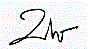 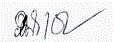 ลงชื่อ ว่าที่พันตรี			ผู้ประเมิน       	ลงชื่อ..... .......................................ผู้ประเมิน                                 (ไพโรจน์  เอมวัฒน์)                                      (นางพิมพ์พันธ์  เฮ่งประดิษฐ์)   		            ศึกษานิเทศก์  		              ศึกษานิเทศก์ชำนาญการพิเศษ สพป.สข.2                           วิทยฐานะชำนาญการพิเศษ                                       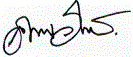 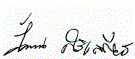 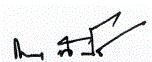 ลงชื่อ..............................ผู้ประเมิน    ลงชื่อ.... ..............................ผู้ประเมิน     ลงชื่อ.............. ................ผู้ประเมิน      (นายสมภพ  จันทราช)                        (นางจันทร์เพ็ญ  ศิริเสถียร)                       (นางกมรา  สะเตโช)2. จุดเด่นและจุดที่ต้องพัฒนา	   2.1  จุดเด่น (ภาพรวมของสถานศึกษาที่สนับสนุนให้ผลการดำเนินงานแต่ละตัวบ่งชี้ได้ระดับคุณภาพดีขึ้นไป)การมีส่วนร่วมของคณะผู้บริหาร คณะครู และผู้เกี่ยวข้องทุกฝ่ายมีความมุ่งมั่นในการพัฒนาระบบและกลไกการประกันคุณภาพมีคณะกรรมการฝ่ายประกันคุณภาพที่มุ่งมั่นพัฒนาระบบกลไกการประกันคุณภาพอย่างต่อเนื่องคณะผู้บริหารให้ความสำคัญสนับสนุนส่งเสริม งานประกันคุณภาพคณะครู อาจารย์ เจ้าหน้าที่และผู้เกี่ยวข้องมีความรับผิดชอบที่จะพัฒนาการดำเนินงานของตนตามภารกิจหน้าที่ให้มีคุณภาพนักเรียน นักศึกษามีความรู้ความสามารถและมีบุคลิกภาพที่ดีมีการดำเนินงานตามระบบคุณภาพ PDCA มีแผนปฏิบัติงานและสรุปรายงานผลการดำเนินงานฝ่าย ภาคเรียนที่ 1-2 ทุกปีการศึกษามีสถานประกอบการหน่วยงาน องค์กรระดับชาติ เป็นที่ยอมรับของระดับอาชีวศึกษาให้การส่งเสริมสนับสนุน จัดทดสอบมาตรฐานการศึกษา จัดฝึกประสบการณ์วิชาชีพ จัดเป็นแหล่งเรียนรู้และเอื้อต่อการพัฒนาคุณภาพของนักเรียน นักศึกษานโยบายของวิทยาลัยให้ครูและผู้เรียนจัดทำผลงานสื่อ สิ่งประดิษฐ์ นวัตกรรม โครงงาน โดยจัดงบประมาณสนับสนุนจัดอบรมครูและจัดกระบวนการเรียนการสอนให้ครูและผู้เรียนมีความรู้เพิ่มเติมในเรื่องการทำวิจัย สื่อ นวัตกรรม สิ่งประดิษฐ์มีโครงการนำเสนอผลงานของครูและผู้เรียนในแต่ละปีการศึกษา  	   2.2  จุดที่ต้องพัฒนา   (ภาพรวมของสถานศึกษาที่ทำให้ผลการดำเนินงานแต่ละตัวบ่งชี้ได้ระดับคุณภาพต่ำกว่าดี)วิทยาลัยควรจัดระบบข้อมูลตลาดแรงงาน ข้อมูลครุภัณฑ์ ข้อมูลพื้นฐานของจังหวัดเพิ่มเติม       ในระบบบริหารการจัดการฐานข้อมูลของวิทยาลัยวิทยาลัยควรจัดทุนการศึกษาทุนวิจัยให้กับครูวิทยาลัยควรดำเนินการจัดหารายได้จากผลงานที่เกิดจากการใช้วัสดุฝึกการเรียนการสอน3. แนวทางการพัฒนาสถานศึกษาในอนาคต 	เพื่อให้การพัฒนาการจัดการศึกษาในอนาคตเป็นไปอย่างมีประสิทธิภาพ บรรลุเป้าหมายตามแผนพัฒนาการจัดการศึกษาของวิทยาลัย  และมาตรฐานการศึกษาของวิทยาลัย  ควรกำหนดแนวทางการพัฒนาวิทยาลัยในอนาคตที่ต้องแก้ไขปัญหาจุดที่ต้องพัฒนาและเสริมจุดเด่นให้ดียิ่งขึ้น ตังต่อไปนี้ ดำเนินงานพัฒนาคุณภาพของการศึกษาของวิทยาลัยตามแผนพัฒนาวิทยาลัย ตามมาตรฐานอาชีวศึกษาและการประเมินของ สมศ. เพื่อการจัดการศึกษาที่มีคุณภาพขยายสาขาวิชาและเปิดประเภทวิชาเพิ่มเพื่อสอดคล้องกับความต้องการของสถานประกอบการ ชุมชน ท้องถิ่นพัฒนาวิทยาลัยให้เป็นศูนย์รวมเครือข่ายประชาคมพัฒนาระบบผลิตสื่อ สิ่งประดิษฐ์ นวัตกรรมและงานวิจัย ของผู้สอนและผู้เรียนส่งเสริมผลงานทางวิชาชีพของผู้เรียนให้ได้นำไปใช้ประโยชน์ส่งเสริมและพัฒนาระบบทวิภาคีกับสถานศึกษาส่งเสริมการทำวิจัยเพื่อพัฒนาการเรียนการสอนพัฒนาคุณภาพผู้เรียนให้มีผลสัมฤทธิ์ตามเป้าหมายของแผนพัฒนาวิทยาลัยพัฒนากระบวนการจัดการเรียนการสอนให้ผู้เรียนและผู้สำเร็จการศึกษาวิชาชีพผ่านเกณฑ์ที่กำหนดพัฒนาระบบการสรุปและประเมินผลโครงการเพื่อสะท้อนถึงความสำเร็จของแผนงานโครงการพัฒนาคุณภาพผู้เรียนให้มีผลสัมฤทธิ์ผ่านเกณฑ์การประเมินมาตรฐานวิชาชีพและการทดสอบทางการศึกษาระดับชาติด้านอาชีวศึกษาภาคผนวกสรุปเป้าหมายความสำเร็จการดำเนินงานตามมาตรฐานการศึกษาของวิทยาลัย ประจำปีการศึกษา 2558ซึ่งคณะกรรมการบริหารเห็นชอบให้ดำเนินการโดยเน้นให้เกิดผลสัมฤทธิ์ตามมาตรฐานการอาชีวศึกษา ของสำนักงานคณะกรรมการอาชีวศึกษา 7 ด้าน ดังนี้ด้านการพัฒนาผู้เรียนและผู้สำเร็จการศึกษาวิชาชีพด้านการพัฒนาหลักสูตรและการจัดการเรียนการสอนด้านกิจกรรมพัฒนาผู้เรียนด้านบริการวิชาชีพสู่สังคมด้านการพัฒนานวัตกรรมและการวิจัยด้านภาวะผู้นำและการจัดการด้านการพัฒนาการประกันคุณภาพภายในและได้กำหนดแนวปฏิบัติ  ยุทธศาสตร์ไปสู่ความสำเร็จ ดังนี้ยุทธศาสตร์ที่  1  ปฏิรูประบบการเรียนการสอนยุทธศาสตร์ที่  2  พัฒนาคุณภาพผู้เรียนรอบด้านยุทธศาสตร์ที่  3  พัฒนาบุคลากรให้มีคุณภาพ ประสิทธิภาพและความมั่นคงสูงสุดยุทธศาสตร์ที่  4  พัฒนาระบบการบริการการศึกษาครบวงจรยุทธศาสตร์ที่  5  จัดระบบการบริหารจัดการทรัพยากรเพื่อการศึกษาแบบมืออาชีพคณะผู้จัดทำรายงานประเมินคุณภาพภายใน วิทยาลัยเทคโนโลยีอุดมศึกษาพณิชยการนางกมรา				สะเตโช			ประธานนายสุทธิพร				จันทราช		กรรมการนายสมภพ				จันทราช		กรรมการนายอนันต์ศิษฏ์			สายตรง			กรรมการนางสาวสุวภัทร			เกิดสอน			กรรมการนางสาวจารี				หนูสิทธิ์			กรรมการนายธีระวัฒน์			แหละหมัด		กรรมการนางสาวพัชรี			ประสมพงศ์		กรรมการนางจันทร์เพ็ญ			ศิริเสถียร		กรรมการและเลขานุการบทสรุปผู้บริหารบทสรุปผู้บริหารตอนที่ 1 สภาพทั่วไปของสถานศึกษาตอนที่ 1 สภาพทั่วไปของสถานศึกษา1. ข้อมูลทั่วไป                                          12. โครงสร้างการบริหาร23. ข้อมูลด้านการบริหาร34. จำนวนครู45. เกียรติประวัติของสถานศึกษา76. เป้าหมายความสำเร็จการดำเนินงานตามมาตรฐานการศึกษาของสถานศึกษา9ตอนที่ 2 การดำเนินงานของสถานศึกษา ตอนที่ 2 การดำเนินงานของสถานศึกษา 1. ทิศทางการดำเนินงานของสถานศึกษา122 แผนปฏิบัติการประจำปี143. รายงานด้านงบประมาณ294. การพัฒนาสถานศึกษาจากผลการประเมินคุณภาพมาตรฐานการศึกษา31ตอนที่ 3  การดำเนินงานตามมาตรฐานการอาชีวศึกษา/มาตรฐานสถานศึกษา   ตอนที่ 3  การดำเนินงานตามมาตรฐานการอาชีวศึกษา/มาตรฐานสถานศึกษา   มาตรฐานที่ 1 ผู้เรียนและผู้สำเร็จการศึกษา34มาตรฐานที่ 2 หลักสูตรการจัดการเรียนการสอน58มาตรฐานที่ 3 การบริหารจัดการอาชีวศึกษา70มาตรฐานที่ 4 การบริการวิชาการและวิชาชีพ104มาตรฐานที่ 5 นวัตกรรม สิ่งประดิษฐ์ งานสร้างสรรค์ หรืองานวิจัยมาตรฐานที่ 6 การปลูกฝังจิตสำนึกและเสริมสร้างความเป็นพลเมืองไทย                      และพลโลก107114มาตรฐานที่7 การประกันคุณภาพภายใน125ตอนที่ 4  สรุปและแนวทางการพัฒนาสถานศึกษา    ตอนที่ 4  สรุปและแนวทางการพัฒนาสถานศึกษา    1. สรุปผลการประเมินคุณภาพตามมาตรฐาน1342. จุดเด่นและจุดที่ต้องพัฒนา 1373. แนวทางการพัฒนาสถานศึกษาในอนาคต138ภาคผนวก    ภาคผนวก    139ที่ชื่อ-สกุลตำแหน่งในคณะกรรมการระยะเวลาการดำรงตำแหน่ง (คราวละ 2 ปี) 1นายสุพจน์  จันทราช(ผู้รับใบอนุญาต) ประธานกรรมการ1 พ.ค.2557-30 เม.ย.25592นายสุภาพ  จันทราช(ผู้จัดการ) รองประธานกรรมการ1 พ.ค.2557-30 เม.ย.25593นางปราณี  กลับศรี(ผู้แทนครู) กรรมการ1 พ.ค.2557-30 เม.ย.25594นางสาวจารี  หนูสิทธิ์(ผู้แทนครู) กรรมการ1 พ.ค.2557-30 เม.ย.25595นางณัฎฐ์ธิดา  รักษ์วงศ์(ผู้แทนผู้ปกครอง) กรรมการ1 พ.ค.2557-30 เม.ย.25596นายศุภวิชญ์  มณีโชติ(ผู้แทนผู้ปกครอง) กรรมการ1 พ.ค.2557-30 เม.ย.25597นายวิรัช  จันทร์เกิด(ผู้ทรงคุณวุฒิ) กรรมการ1 พ.ค.2557-30 เม.ย.25598นายสัมพันธ์  จันทราช(ผู้ทรงคุณวุฒิ) กรรมการ1 พ.ค.2557-30 เม.ย.25599นายสุทธิพร  จันทราช(ผู้ทรงคุณวุฒิ) กรรมการ1 พ.ค.2557-30 เม.ย.255910นายสมภพ  จันทราช(ผู้ทรงคุณวุฒิ) กรรมการ1 พ.ค.2557-30 เม.ย.255911นางกมรา  สะเตโช(ผู้อำนวยการ) กรรมการและเลขานุการ1 พ.ค.2557-30 เม.ย.2559ประเภทบุคลากรจำนวนคนสถานภาพสถานภาพใบประกอบวิชาชีพใบประกอบวิชาชีพวุฒิการศึกษาวุฒิการศึกษาวุฒิการศึกษาวุฒิการศึกษาประเภทบุคลากรจำนวนคนครูประจำครูพิเศษมีไม่มีปริญญาเอกปริญญาโทปริญญาตรีต่ำกว่าปริญญาตรีผู้รับใบอนุญาต111-1ผู้จัดการ111-1ผู้อำนวยการ111-1ครู9567286728-392บุคลากรทางการศึกษา927-9บุคลากรสนับสนุน28-------28รวม13570287235-610128สาขาวิชา/สาขางานจำนวน(คน)สถานภาพสถานภาพใบประกอบวิชาชีพใบประกอบวิชาชีพวุฒิการศึกษาวุฒิการศึกษาวุฒิการศึกษาวุฒิการศึกษาสาขาวิชา/สาขางานจำนวน(คน)ครูประจำครูพิเศษมีไม่มีปริญญาเอกปริญญาโทปริญญาตรีต่ำกว่าปริญญาตรีประเภทวิชาพาณิชยกรรม/สาขาพาณิชยการ-สาขาวิชาการบัญชี17152152--17--สาขาวิชาคอมพิวเตอร์ธุรกิจ149595--14--สาขาวิชาการตลาด139494--13--สาขาวิชาภาษาต่างประเทศ16412412--16-ประเภทวิชาบริหารธุรกิจ-สาขาวิชาการบัญชี17152152--17--สาขาวิชาคอมพิวเตอร์ธุรกิจ149595--14--สาขาวิชาการตลาด138585--13--สาขาวิชาการจัดการโลจิสติกส์138585--13--สาขาวิชาภาษาต่างประเทศธุรกิจ1641241216ประเภทวิชาเทคโนโลยีสารสนเทศและการสื่อสาร-สาขาวิชาเทคโนโลยีสารสนเทศ149595--14-ครูหมวดสามัญแกนธุรกิจ18126144--18-ผู้บริหาร/หัวหน้าฝ่าย/หัวหน้าหมวด20191191-614-หลักสูตร/ประเภทวิชาชั้นปีชั้นปีชั้นปีรวมหลักสูตร/ประเภทวิชา123รวมผู้เรียนรวมทั้งสถานศึกษา1,0187784602,256ปวช.5744524601,486ปวส.444326-770ปวช. แยกตามประเภทวิชา-  ประเภทวิชาพาณิชยกรรม/            สาขาพาณิชยการ      -  สาขางานการบัญชี114126137377      -  สาขางานคอมพิวเตอร์ธุรกิจ177115119411      -  สาขางานการตลาด877383243      -  สาขางานภาษาต่างประเทศ196138121455รวม  ปวช.5744524601,486ปวส. แยกตามประเภทวิชา-  ประเภทวิชาบริหารธุรกิจ    สาขาวิชาการบัญชี178122-300    สาขาวิชาคอมพิวเตอร์ธุรกิจ3257-89    สาขาวิชาการตลาด9053-143    สาขาวิชาการจัดการโลจิสติกส์7876-154    สาขาวิชาภาษาต่างประเทศธุรกิจ44--44-  ประเภทวิชาเทคโนโลยี     สารสนเทศและการสื่อสาร    สาขาวิชาเทคโนโลยีสารสนเทศ2218-40รวม  ปวส.444326-770ข้อเสนอแนะจากการประเมินครั้งล่าสุดแผนการปฏิบัติตามข้อเสนอแนะผลการดำเนินงานการประเมินคุณภาพภายนอกรอบสามเมื่อวันที่   7-9 กรกฎาคม  25541)สถานศึกษาควรมีคณะกรรมการและสำนักงานประกันคุณภาพภายในที่เป็นเอกภาพเพื่อใช้เป็นเครื่องมือในการพัฒนาระบบและกลไกการประกันคุณภาพให้มีประสิทธิภาพอย่างแท้จริงในการยกระดับมาตรฐานคุณภาพของสถานศึกษา2)สถานศึกษาควรจัดประชุมเชิงปฏิบัติการพัฒนาระบบแผนงานโครงการและกระบวนการสรุปผลและประเมินผล กิจกรรม/โครงการให้สามารถสะท้อนความสำเร็จ1.1)จัดให้มีสำนักงานฝ่ายประกันคุณภาพ1.2)แต่งตั้งคณะกรรมการการทำงานการประกันคุณภาพการศึกษา1.3)จัดทำคู่มือการประกันคุณภาพการศึกษา1.4)จัดให้มีโครงการตามแผนการปฏิบัติงานการประกันคุณภาพ1.5)จัดให้มีระบบและกลไกการควบคุมคุณภาพภายใน1.6)จัดให้มีระบบและกลไกการควบคุมคุณภาพภายนอก2.1)จัดให้มีการประชุมเชิงปฏิบัติการพัฒนาระบบแผนงานโครงการ2.2)จัดให้มีกระบวนการสรุปผลและประเมินผลกิจกรรม/โครงการโดยใช้วงจรพัฒนาคุณภาพงาน(PDCA)1.1)มีสำนักงานฝ่ายประกันคุณภาพ1.2)มีคณะกรรมการประกันคุณภาพการศึกษารับผิดชอบ1.3)มีคู่มือการประกันคุณภาพการศึกษา1.4)มีการรายงานผลการดำเนินงานที่จะนำไปสู่การปรับปรุงและพัฒนา1.5)มีระบบการประกันคุณภาพภายใน1.6)มีระบบการประกันคุณภาพภายนอก2.1)มีการประชุมเชิงปฏิบัติการพัฒนาระบบแผนงานโครงการ2.2)มีกิจกรรม/โครงการที่แสดงถึงความสำเร็จตามแผนงานอย่างมีประสิทธิภาพและมีคุณภาพข้อเสนอแนะจากการประเมินครั้งล่าสุดแผนการปฏิบัติตามข้อเสนอแนะผลการดำเนินงานการประเมินคุณภาพภายในโดยต้นสังกัดเมื่อวันที่  26 -28  กุมภาพันธ์ 25581)ฝ่ายวิชาการควรมีการกำกับติดตามและประเมินผลการเรียนของผู้เรียนเป็นรายบุคคลร่วมกับอาจารย์ที่ปรึกษา และประชุมชี้แจงผลให้ผู้ปกครองทราบ เพื่อหาแนวทางแก้ไขร่วมกัน2)สถานศึกษาควรจัดประชุมชี้แจงผู้ปกครองให้ทราบเกี่ยวกับผลการทดสอบทางการศึกษาระดับชาติด้านอาชีวศึกษา (V-NET) ตั้งแต่ค่าคะแนนระดับชาติขึ้นไป และในกลุ่มวิชาภาษาอังกฤษ เพื่อจัดแผนงาน/โครงการพัฒนาผลสัมฤทธิ์ทางการเรียนแต่ละสาขาให้มีผลสัมฤทธิ์ที่สูงขึ้น1)ฝ่ายวิชาการร่วมกับอาจารย์ที่ปรึกษาจัดทำแผนการกำกับติดตามและประเมินผลการเรียนของผู้เรียนเป็นรายบุคคล2)ฝ่ายวิชาการและที่ปรึกษาร่วมกับผู้ปกครองจัดให้มีการประชุมชี้แจงผลการเรียนผู้เรียนรายบุคคลที่มีผลการเรียนต่ำกว่าเกณฑ์เพื่อกำหนดแนวทางแก้ไขร่วมกัน1)สถานศึกษาจัดประชุมชี้แจงผู้ปกครองให้ทราบเกี่ยวกับผลการทดสอบทางการศึกษาระดับชาติด้านอาชีวศึกษา (V-NET) ตั้งแต่ค่าคะแนนระดับชาติขึ้นไป และในกลุ่มวิชาภาษาอังกฤษ2)สถานศึกษาจัดแผนงาน/โครงการเพื่อพัฒนาผลสัมฤทธิ์ทางการเรียนแต่ละสาขาให้สูงขึ้น1)มีแผนการกำกับติดตามและประเมินผลการเรียนของผู้เรียนเป็นรายบุคคล2)มีรายงานการประชุมชี้แจงผู้ปกครองผลการเรียนผู้เรียนรายบุคคลที่มีผลการเรียนต่ำกว่าเกณฑ์และกำหนดแผนงานแก้ไข3)มีรายงานสรุปผลการกำกับติดตามแก้ไขตามแผนงานที่กำหนด1)มีรายงานการประชุมชี้แจงผู้ปกครองทราบถึงผลการทดสอบทางการศึกษาระดับชาติ2)มีแผนงาน/โครงการเพื่อพัฒนาผลสัมฤทธิ์ทางการเรียนแต่ละสาขามาตรฐานค่าคะแนนระดับคุณภาพ1.15ดีมาก1.25ดีมาก1.35ดีมาก1.45ดีมาก1.54.81ดีมาก1.61.74.55ดีมาก1.85ดีมาก1.95ดีมากภาพรวม4.92ดีมากหมายถึงผลรวมค่าคะแนนของ มฐ.ที่ 1.1 ถึง มฐ.ที่ 1.9 หารด้วย 8 โดยปีการศึกษา 2558   ไม่นำ มฐ.ที่ 6 มาคำนวณ) คะแนน 4.51 - 5 ประเมินผลอยู่ในระดับ ดีมากคะแนน 3.51 - 4.50 ประเมินผลอยู่ในระดับ ดีคะแนน 2.51 – 3.50 ประเมินผลอยู่ในระดับ พอใช้คะแนน 1.51 – 2.50 ประเมินผลอยู่ในระดับ ต้องปรับปรุงคะแนน 1.00 – 1.50 ประเมินผลอยู่ในระดับ ต้องปรับปรุงเร่งด่วนมาตรฐานค่าคะแนนระดับคุณภาพ2.15ดีมาก2.25ดีมาก2.35ดีมาก2.45ดีมาก2.55ดีมากภาพรวม5.00ดีมากหมายถึงผลรวมค่าคะแนนของ มฐ.ที่ 2.1 ถึง มฐ.ที่ 2.5 หารด้วย 5คะแนน 4.51 - 5 ประเมินผลอยู่ในระดับ ดีมากคะแนน 3.51 - 4.50 ประเมินผลอยู่ในระดับ ดีคะแนน 2.51 – 3.50 ประเมินผลอยู่ในระดับ พอใช้คะแนน 1.51 – 2.50 ประเมินผลอยู่ในระดับ ต้องปรับปรุงคะแนน 1.00 – 1.50 ประเมินผลอยู่ในระดับ ต้องปรับปรุงเร่งด่วนมาตรฐานค่าคะแนนระดับคุณภาพ3.15ดีมาก3.25ดีมาก3.35ดีมาก3.45ดีมาก3.55ดีมาก3.65ดีมาก3.75ดีมาก3.85ดีมาก3.95ดีมาก3.105ดีมาก3.115ดีมาก3.125ดีมากภาพรวม5.00ดีมากหมายถึงผลรวมค่าคะแนนของ มฐ.ที่ 3.1 ถึง มฐ.ที่ 3.12 หารด้วย 12คะแนน 4.51 - 5 ประเมินผลอยู่ในระดับ ดีมากคะแนน 3.51 - 4.50 ประเมินผลอยู่ในระดับ ดีคะแนน 2.51 – 3.50 ประเมินผลอยู่ในระดับ พอใช้คะแนน 1.51 – 2.50 ประเมินผลอยู่ในระดับ  ต้องปรับปรุงคะแนน 1.00 – 1.50 ประเมินผลอยู่ในระดับ  ต้องปรับปรุงเร่งด่วนมาตรฐานค่าคะแนนระดับคุณภาพ4.15ดีมากภาพรวม5.00ดีมากมาตรฐานค่าคะแนนระดับคุณภาพ5.15ดีมาก5.25ดีมากภาพรวม5.00ดีมากหมายถึงผลรวมค่าคะแนนของ มฐ.ที่ 5.1 ถึง มฐ.ที่ 5.2 หารด้วย 2คะแนน 4.51 - 5 ประเมินผลอยู่ในระดับ ดีมากคะแนน 3.51 - 4.50 ประเมินผลอยู่ในระดับ ดีคะแนน 2.51 – 3.50 ประเมินผลอยู่ในระดับ พอใช้คะแนน 1.51 – 2.50 ประเมินผลอยู่ในระดับ  ต้องปรับปรุงคะแนน 1.00 – 1.50 ประเมินผลอยู่ในระดับ  ต้องปรับปรุงเร่งด่วนมาตรฐานค่าคะแนนระดับคุณภาพ6.15ดีมาก6.25ดีมาก6.35ดีมาก6.45ดีมากภาพรวม5.00ดีมากหมายถึงผลรวมค่าคะแนนของ มฐ.ที่ 6.1 ถึง มฐ.ที่ 6.4 หารด้วย 4คะแนน 4.51 - 5 ประเมินผลอยู่ในระดับ ดีมากคะแนน 3.51 - 4.50 ประเมินผลอยู่ในระดับ ดีคะแนน 2.51 – 3.50 ประเมินผลอยู่ในระดับ พอใช้คะแนน 1.51 – 2.50 ประเมินผลอยู่ในระดับ  ต้องปรับปรุงคะแนน 1.00 – 1.50 ประเมินผลอยู่ในระดับ  ต้องปรับปรุงเร่งด่วนมาตรฐานค่าคะแนนระดับคุณภาพ7.15ดีมาก7.25ดีมากภาพรวม5.00ดีมากหมายถึงผลรวมค่าคะแนนของ มฐ.ที่ 7.1 ถึง มฐ.ที่ 7.2 หารด้วย 2คะแนน 4.51 - 5 ประเมินผลอยู่ในระดับ ดีมากคะแนน 3.51 - 4.50 ประเมินผลอยู่ในระดับ ดีคะแนน 2.51 – 3.50 ประเมินผลอยู่ในระดับ พอใช้คะแนน 1.51 – 2.50 ประเมินผลอยู่ในระดับ  ต้องปรับปรุงคะแนน 1.00 – 1.50 ประเมินผลอยู่ในระดับ  ต้องปรับปรุงเร่งด่วนมาตรฐาน/ตัวบ่งชี้ผลการประเมินผลการประเมินมาตรฐาน/ตัวบ่งชี้คะแนนระดับคุณภาพมาตรฐานที่ 1 ตัวบ่งชี้ที่ 1.1 5ดีมากตัวบ่งชี้ที่ 1.25ดีมากตัวบ่งชี้ที่ 1.35ดีมากตัวบ่งชี้ที่ 1.45ดีมากตัวบ่งชี้ที่ 1.54.81ดีมากตัวบ่งชี้ที่ 1.6ตัวบ่งชี้ที่ 1.7 4.55ดีมากตัวบ่งชี้ที่ 1.85ดีมากตัวบ่งชี้ที่ 1.95ดีมากผลรวมคะแนนมาตรฐานที่ 139.36คะแนนเฉลี่ย4.92ดีมากมาตรฐานที่ 2ตัวบ่งชี้ที่ 2.15ดีมากตัวบ่งชี้ที่ 2.25ดีมากตัวบ่งชี้ที่ 2.3 5ดีมากตัวบ่งชี้ที่ 2.45ดีมากตัวบ่งชี้ที่ 2.55ดีมากผลรวมคะแนนมาตรฐานที่ 225คะแนนเฉลี่ย5.00ดีมากมาตรฐานที่ 3ตัวบ่งชี้ที่ 3.15ดีมากตัวบ่งชี้ที่ 3.25ดีมากตัวบ่งชี้ที่ 3.3 5ดีมากตัวบ่งชี้ที่ 3.45ดีมากตัวบ่งชี้ที่ 3.55ดีมากตัวบ่งชี้ที่ 3.65ดีมากตัวบ่งชี้ที่ 3.75ดีมากตัวบ่งชี้ที่ 3.85ดีมากตัวบ่งชี้ที่ 3.95ดีมากตัวบ่งชี้ที่ 3.105ดีมากตัวบ่งชี้ที่ 3.115ดีมากตัวบ่งชี้ที่ 3.125ดีมากผลรวมคะแนนมาตรฐานที่ 360คะแนนเฉลี่ย5.00ดีมากมาตรฐานที่ 4ตัวบ่งชี้ที่ 4.15ดีมากผลรวมคะแนนมาตรฐานที่ 45คะแนนเฉลี่ย5.00ดีมากมาตรฐานที่ 5ตัวบ่งชี้ที่ 5.15ดีมากตัวบ่งชี้ที่ 5.25ดีมากผลรวมคะแนนมาตรฐานที่ 510คะแนนเฉลี่ย5.00ดีมากมาตรฐานที่ 6ตัวบ่งชี้ที่ 6.15ดีมากตัวบ่งชี้ที่ 6.25ดีมากตัวบ่งชี้ที่ 6.35ดีมากตัวบ่งชี้ที่ 6.45ดีมากผลรวมคะแนนมาตรฐานที่ 620คะแนนเฉลี่ย5.00ดีมากมาตรฐานที่ 7ตัวบ่งชี้ที่ 7.15ดีมากตัวบ่งชี้ที่ 7.25ดีมากผลรวมคะแนนมาตรฐานที่ 710คะแนนเฉลี่ย5.00ดีมากเกณฑ์ผ่านการประเมินคุณภาพภายในโดยสถานศึกษาเกณฑ์ผ่านการประเมินคุณภาพภายในโดยสถานศึกษาเกณฑ์ผ่านการประเมินคุณภาพภายในโดยสถานศึกษา1. แต่ละตัวบ่งชี้ได้คะแนนตามเกณฑ์การตัดสินไม่ต่ำกว่า 3 คะแนน            ใช่         ไม่ใช่2. แต่ละมาตรฐานได้คะแนนเฉลี่ยจากทุกตัวบ่งชี้ตามเกณฑ์      การตัดสินไม่ต่ำกว่า 3.50 คะแนน         ใช่         ไม่ใช่สรุปผลการประเมินคุณภาพภายในในภาพรวม         ผ่านเกณฑ์การประเมิน         ผ่านเกณฑ์การประเมิน         ไม่ผ่านเกณฑ์การประเมิน         ไม่ผ่านเกณฑ์การประเมิน